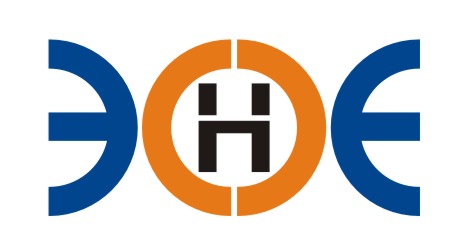 САМОРЕГУЛИРУЕМАЯ ОРГАНИЗАЦИЯСОЮЗ ПРОЕКТИРОВЩИКОВ«ЭКСПЕРТНЫЕ ОРГАНИЗАЦИИ ЭЛЕКТРОЭНЕРГЕТИКИ»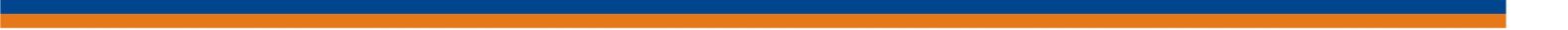 ПРОТОКОЛ № 06-ЭС-СП-22 заседания Экспертного Совета Союза проектировщиков «Экспертные организации электроэнергетики»(далее – Союз)Санкт-Петербург «15» апреля 2022 г.	Начало заседания: 14:00 часов Экспертный совет Союза состоит из:Заир-Бек Андрей Измаилович – президент Союза;Лаппо Василий Иванович;Сускина Ольга Сергеевна;Ширшов Игорь Валерьевич;Кулешов Марс Турсунбекович;Сек Евгений Кояевич;На заседании Экспертного совета Союза присутствовали 5 (пять) представителей с правом голоса:1.  Заир-Бек Андрей Измаилович – президент Союза;2.	Лаппо Василий Иванович;3.	Ширшов Игорь Валерьевич;4.	Кулешов Марс Турсунбекович;5.	Сек Евгений Кояевич;Кворум для проведения Экспертного совета Союза имеетсяПовестка дня:1. Утверждение даты и формы проведения годового Общего собрания членов Союза;2. Утверждение повестки дня годового Общего собрания членов  Союза.Вопросы заседания:1. Избрание секретаря заседания Экспертного совета Союза:СлушалиПредседателя заседания Экспертного совета Союза - президента Заир Бека-Андрея Измаиловича, который предложил избрать секретарем заседания - исполнительного директора Юденкову Инессу Юрьевну.РешилиИзбрать секретарем заседания Экспертного совета Союза исполнительного директора Юденкову Инессу Юрьевну.ГолосовалиЗА – 5 чел., ПРОТИВ – 0 чел., ВОЗДЕРЖАЛИСЬ 0 - чел.Решение принято единогласно.2. Утверждение даты  и формы проведения годового Общего собрания членов Союза.Слушали Исполнительного директора Юденкову Инессу Юрьевну, которая предложила назначить дату проведения Годового Общего собрания членов Союза на 19 мая 2022 года в 11:00 в форме очно-заочного голосования по бюллетеням.Решили: Назначить дату проведения Годового Общего собрания членов Союза на 19 мая 2022 года в 11:00, в форме очно- заочного голосования по бюллетеням.ГолосовалиЗА – 5 чел., ПРОТИВ – 0 чел., ВОЗДЕРЖАЛИСЬ 0 - чел.Решение принято единогласно.3. Утверждение повестки дня годового Общего собрания членов Союза:Слушали Исполнительного директора Юденкову Инессу Юрьевну, которая предложила утвердить повестку дня годового Общего собрания членов  Союза:1. Утверждение отчета о работе Союза (Экспертного совета и Исполнительного директора) за 2021 год;2. Утверждение отчета об исполнении сметы доходов и расходов за 2021 год;3. Утверждение результатов аудиторской проверки Союза за 2021 год;4. Утверждение плана работы Союза на 2022 год;5. Утверждение сметы доходов и расходов Союза на 2022 год;6. Избрание Президента Союза (Президента Экспертного совета Союза);7. Утверждение членов Экспертного совета Союза;8. Утверждение кандидатуры Юденковой И.Ю. на должность исполнительного директора Союза;Решили: Утвердить повестку дня годового Общего собрания членов  Союза:1. Утверждение отчета о работе Союза (Экспертного совета и Исполнительного директора) за 2021 год;2. Утверждение отчета об исполнении сметы доходов и расходов за 2021 год;3. Утверждение результатов аудиторской проверки Союза за 2021 год;4. Утверждение плана работы Союза на 2022 год;5. Утверждение сметы доходов и расходов Союза на 2022 год;6. Избрание Президента Союза (Президента Экспертного совета Союза);7. Утверждение членов Экспертного совета Союза;8. Утверждение кандидатуры Юденковой И.Ю. на должность исполнительного директора Союза;ГолосовалиЗА – 5 чел., ПРОТИВ – 0 чел., ВОЗДЕРЖАЛИСЬ 0 - чел.Решение принято единогласно.Президент Союза 	                      _______________________		 А.И. Заир-Бек Секретарь                                     ________________________	   И.Ю.  Юденкова